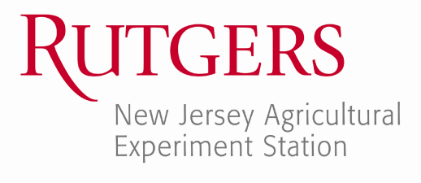 On-Farm Food Safety Standard Operating Procedure (SOP) TemplateWell- written SOP’s benefit the farm business, managers and employees by clearly communicating expectations with step-by-step instructions. Consider creating SOP’s for any task that is done on a regular basis so that the job is always done consistently. SOP’s make worker training easier- reducing training time and assuring clear communication for the task at hand. For more information on how to write an SOP see examples at onfarmfoodsafety.rutgers.edu.Farm Name-Farm Address-Job Name- Policy- Objective- Responsibility- Equipment Needed/ Storage Details-Procedure: Documentation:Date/ Version:SOP Writer: 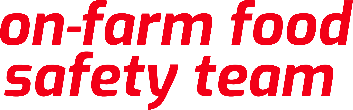 